Problème: En psychologie, il existe de nombreux troubles psychologiques différents que vous devez comprendre et être capable de traiter. Les élèves peuvent avoir de la difficulté à les différencier les uns des autres ou à comprendre les différents symptômes.Etapes: J’ai pris le temps de me pencher sur les différents sujets que les étudiants doivent connaître pour l’examen. J’ai choisi différentes parties du manuel pour poser les questions. Ensuite, j’ai créé le Kahoot et je vais le tester en classe dans les prochaines semaines pour m’entraîner avant l’examen.Voici un exemple: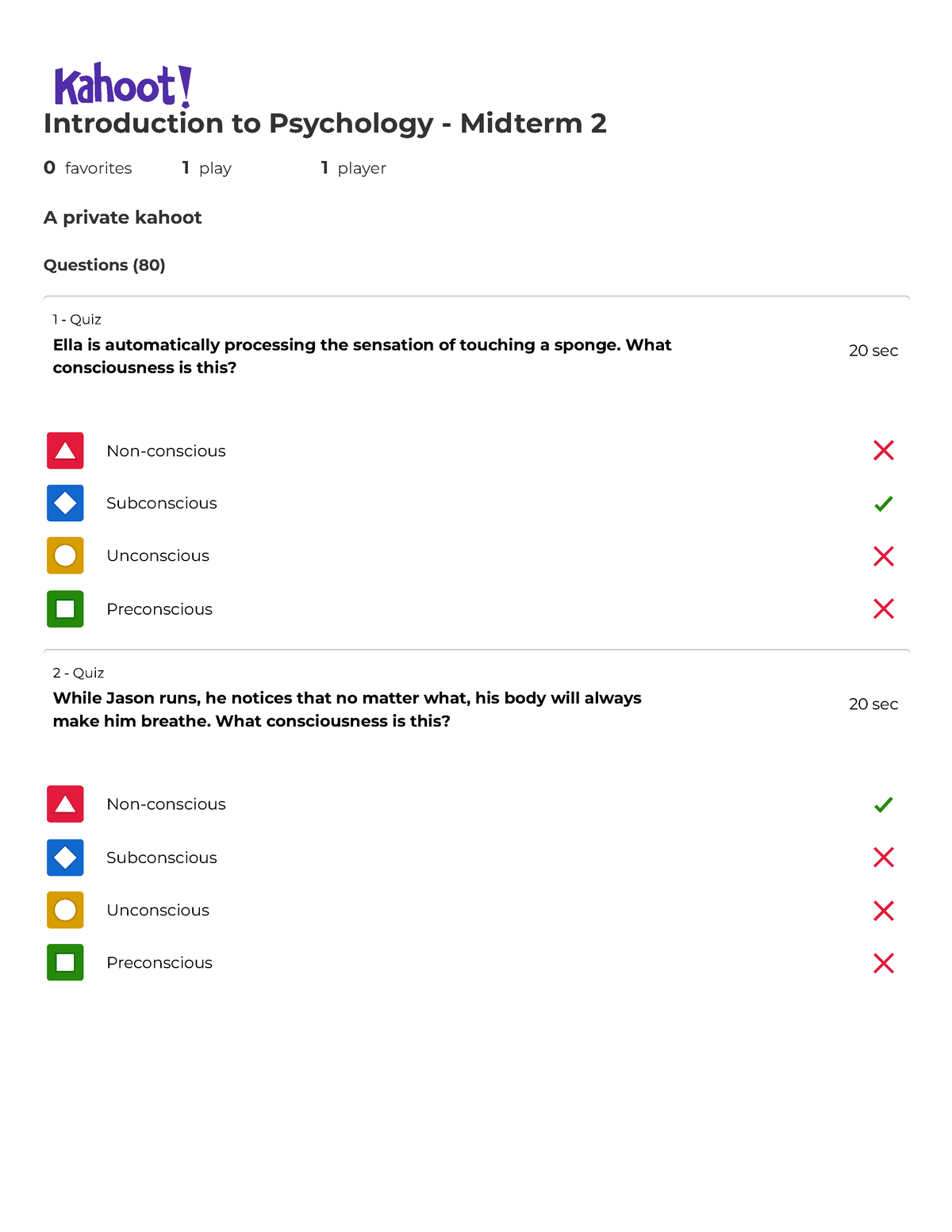 